Ballad Poetry Analysis: "Amor" Mundi by Christina RossettiTITLE: Consider the title (look up words you don't know) and make a prediction about what the poem is about._____________________________________________________________________________________________ PARAPHRASE: Translate the general storyline into your own words on a literal level. Look for complete thoughts (sentences may be inverted) and look up unfamiliar words._____________________________________________________________________________________________ CONNOTATION: Examine the poem for meaning beyond the literal. Look for figurative language, imagery, and sound elements. Record some here, and definitely mark them on the poem itself._____________________________________________________________________________________________ BALLAD CONVENTIONS: What elements of the ballad does this poem demonstrate or utilize?_____________________________________________________________________________________________ SHIFTS: Note any shifts or changes in speaker or attitude. Look for key words, time change, punctuation._____________________________________________________________________________________________ TITLE: Examine the title again, this time on an interpretive level._____________________________________________________________________________________________ THEME: Briefly state in your own words what the poem is about (subject), then what the poet is saying about the subject (theme). 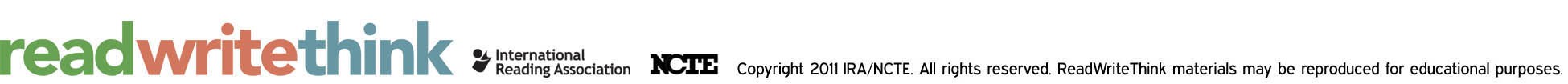 